CURRICULUM VITAE1. Name Surname: Adile Gülşah Saranlı                                                                  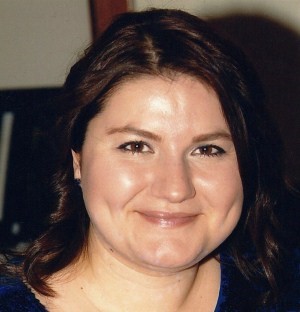 2. Date of Birth: 20.11.19773. Title: Assist. Prof. Dr.4. Education: PhD.5. Organization: TED University– 07.01.20126. Contact Information:Tel: 03125850040e-mail: gulsah.saranli@tedu.edu.tr7. Akademic Titles:Date of Assistant Professorship: 07.01.2012Date of Associate Professorship:Date of Professorship:8. Administered Master’s and PhD Theses:8.1. Master’s Theses: None8.2. PhD Theses: None9. Publications:9.1. Articles published in international refereed journals (SCI, SSCI,Arts and Humanities):Saranlı, A. G. (2017). A Different Perspective to the Early Intervention Applications during Preschool Period: Early Enrichment, Education and Science. 42(190), 343-359. Saranlı, A. G. and Metin, N. (2014). The Effects of the SENG Parent Education Model on Parents and Gifted Children. Education and Science. 39(175), 1-13.9.2. Articles published in other international refereed journals:Saranlı, A. G. (2017). The Effectiveness of Single Test Approach in Identifying Young Potentially Gifted Children. Strategies for Policy in Science and Education. 25(1), 20-33.Saranlı, A. G. (2017). A Case Study on the Manifestation of Asynchronous Development in Gifted Children. Ankara University Faculty of Educational Sciences Special Education Journal, 18(1), 1-20. Saranlı, A. G. (2017). Research on Coping Methods and Support Systems of Parents of Gifted Children in Turkey. Journal of Education and Future, 11, 1-13.Hernandez Torrano, D. and Saranlı, A. G. (2015). A Cross-Cultural Perspective about the Implementation and Adaptation Process of the Schoolwide Enrichment Model: The Importance of Talent Development in a Global World. Gifted Education International. 31(3), 257-270.Gönen, M. and Saranlı, A. G. (2014). Evaluation of the Adequacy of Indoor and Outdoor Movement Spaces in Early Childhood Settings: Case of Capital City Ankara, Journal of Research in Education and Teaching, 3(3), 409-419.Saranlı, A. G. Haktanır, G., Çalıkoğlu, D. and Erdem, P. (2011). Time Dependent Changes in the Opinions of First Grade Students Regarding Their Preschool and Primary School Teachers. The International Journal of Educational Researchers. 3(6),71-91.9.3. Paper presentations presented at international conferences and published at conference proceedings:Saranlı, A. G., Deniz, K. Z. and Memiş, B. (2018). An Investigation of the Effects of a Science Cluster on Secondary School Students by Using the Enrichment Cluster Method, ERPA 2018 Conference, İstanbul, 27 June-1 July.Saranlı, A. G., Deniz, K. Z. and Aracı İyiaydın, A. (2018). A Research about the Views of Students about the Inovative Factors in our Education Program: There are enjoyable, interesting, challenging and choice friendly classroom activities in our schools (or not?) 27th International Conference on Educational Sciences, Antalya, 18-22 April, 2018.Temel, F., Saranlı, A. G. and Kurtulmuş, Z. (2017). Awareness and Konowledge Levels of Academicians on Gifted Childrens Development and Education. 5. International Early Childhood Education Conference, Gazi University, Ankara, 18-21 October.Saranlı, A. G. and Kurtulmuş, Z. (2017). Metaphores of Early Childhood and Child Development Scholars on Gifted Children, their Parents and their Education. 5. International Early Childhood Education Conference, Gazi University, Ankara, 18-21 October.Koç, F. and Saranlı, A. G. (2017). A Multi Dimensional Analysis of Graduate Studies in Turkey Focusing on Gifted Children in Early Childhood Period, International Talented and Gifted Conference: New Approaches and Educational Practices, Gazi University, Ankara,4-6 May.Saranlı, A. G. (2016). Implementing Type 1 Enrichment in Early Childhood Settings. 39th Confratute Teachers Summer Conference, University of Connecticut, USA, 10-15 July.Saranlı, A. G. (2015). Asynchronous Development and its relation with the Development of Gifted Children. International INOVED Conference, Dokuz Eylül University İzmir, Turkey, 26-28 October.Saranlı, A. G. (2015). Renzulli's Enrichment Triad Method in the Scope of Early Intervention to Gifted Children and an In-Class Adaptation Study Based on this Method. IV. International Preschool Education Conference, Hacettepe University Ankara, Turkey, 2-5 September.Saranlı, A. G. (2015). Evaluation of the Qualitative Results of a Parent Education of Gifted Children. II. International EJER Conference. Hacettepe University, Ankara, Turkey, 8-10 June.Saranlı, A. G. (2015). A Different Perspective to the Early Intervention Applications during Preschool Period: Early Enrichment for Gifted Children. II. International Eurasian Education Research Conference. Hacettepe University, Ankara, Turkey, 8-10 June.Saranlı, A. G. and Çabuk, B. (2015). Investigating Changes in the Perceptions of Preschool Teacher Candidates on Gifted Preschool Children. International Congress on Education: Education for Future, ICEFIC, Ankara University, 13-15 May.Metin, N. and Saranlı, A. G. (2015). Gifted and Talented Children from the Early Intervention Viewpoint, 3rd International Child Development and Education Conference: Early Intervention, Hacettepe University, Ankara, 11-13 May.Saranlı, A. G. (2015).  A Case Study on the Manifestation of Asynchronous Development on Gifted Children. 3rd International Child Development and Education Conference: Early Intervention, Hacettepe University, Ankara, 11-13 May.Saranlı, A. G. (2014). The Effectiveness of Single Test Approach in Identifying Young Potentially Gifted Children. 24th Conference of European Early Childhood Education Research Association, University of Crete, Greece, 7-10 September.Saranlı, A. G. (2014). The Adaptation Journey of Schoolwide Enrichment Model to the Turkish Core Curriculum. 37th Confratute Teachers Summer Conference, University of Connecticut, USA, 13-18 July.Saranlı, A. G. (2014). Gifted Education in Turkey and How SEM Can Help?. 37th Confratute Teachers Summer Conference, University of Connecticut, USA, 13-18 July.Saranlı, A. G. (2014). A Multidimensional Identification Process that can help Identifying High Potential during Early Childhood Period. 6. International Congress of Educational Research, Hacettepe University, Ankara, 5-8 June.Gönen, M. and Saranlı, A. G. (2014). Evaluation of the Adequacy of Indoor and Outdoor Movement Spaces in Early Childhood Settings: Case of Capital City Ankara. 6. International Conference on New Trends in Education and Their Implications, Antalya, 24-26 April.Saranlı, A.G. (2013). Experiences of Parents Guiding Early Potential: Sailing without a Compass. 3rd International Talent Development and Excellence in Education Conference, Antalya, 25-28 September.Saranlı, A.G. and Hernandez Torrano, D. (2012). Schoolwide Enrichment Model Around the World: An Intercultural Perspective on . 35th Confratute Gifted Education Conference, University of Connecticut, USA, July.Saranlı, A. G. and Metin, N. (2011). Investigation of the SENG Model Parent Support Group’s Effects on Parents of Turkish Gifted Children. 5th International Conference on Excellence in Education. İstanbul-Turkey. July.Saranlı, A. G. Haktanır, G., Çalıkoğlu, D. and Erdem, P. (2010). Time Dependent Changes in the Opinios of First Grade Students Regarding their Preschool and Primary School Teachers. II. International Education Research Conference. Antalya, 29 April-2 May.Mağden, D. and Saranlı, A. G. (2009). Investigating the Usage of Private Speech on 3 and 4 Years old Preschool Childreni International II. Child Development and Education Conference. Hacettepe University, 7-9 October.9.4. Articles published in national refereed journals:  Saranlı, A. G., Er, S. & Deniz, K. Z. (2017). Analysis of Language Development og Gifted Children in Early Childhood Period. Yaşadıkça Eğitim. 31(1), 1-20.Deniz, K. Z. & Saranlı, A. G. (2017). Adaptation of My Classroom Activities Scale to Turkish Culture: Validity and Reliability Study. Journal of Measurement and Evaluation in Education and Psychology. 8(2), 169-182.Koç, F. & Saranlı, A. G. (2017). A Multi Dimensional Analysis of Graduate Studies in Turkey Focusing on Gifted Children in Early Childhood Period, Mehmet Akif Ersoy University Journal of Education Faculty, 42, 163-183. Bayhan, P. & Saranlı, A. G. (2010).  Development and Applications of Preschool Private Speech as Derived from Vygostky’s Theory. Gazi University Journal of Education Faculty. 30(3), 819-834. Saranlı, A. G. & Metin, N. (2012). Social-emotional Problems Observed in Gifted Children. Ankara University Journal of Educational Sciences Faculty. 45(1), 139-163.9.5. Paper presentations presented at national conferences and published at conference proceedings:Saranlı, A. G.(2014). Parent Education Program for Parents of Gifted Children. 4. National Gifted and Talented Conference, İstanbul University, İstanbul, 22-25 September, 2014.Saranlı, A.G. (2012). Identification and Education of Potentially Gifted Children in Early Childhood Period based on Gifted Pedagogy. 3. Turkish Gifted and Talented Children Conference. Hacettepe University, Ankara, 14-16 November-2012.Saranlı, A.G. & Metin, N. (2012). A Need Analysis for of Parents of Gifted Children.  3. Turkish Gifted and Talented Children Conference. Hacettepe University, Ankara, 14-16 November-2012.Metin, N. & Saranlı, A. G. (2010). Underachievement of Gifted Children: School and Teacher  Dimensions and Intervention Techniques. 20. National Sğecial Education Conference, Gaziantep, October-2010.9.6. Books and chapters published by national/international publishers:Saranlı, A. G. & Aras, S. (In press). Positive Behaviour Development. in Behaviour Management- Early Childhood Education Book Set, G. Akoğlu, F. Elibol (Eds.). Hedef Publishing.Saranlı, A. G. & Kurtulmuş, Z. (In press). Gifted and Talented Children. in Special Need Children-Early Childhood Education Book Set, N. Aral, F. Gürsoy (Eds.) Hedef Publishing.Metin, N., Dağlıoğlu, E. & Saranlı, A. G. (2018). Gifted and Talented Children from the Perspective of Child Development. Hedef Publishing.Saranlı, A. G. (2016). Gifted and Talented Children from a Child Development Perspective. E. Atasoy, R. Efe, I. Jazdzewska, H. Yaldır (Eds.) in Current Advances in Education (pp. 41-52). Sofia, St. Kliment Ohridski University Press.Beaty, J.J. (2017). Observing development of the young child, Chapter 7: Cognitive Development. (A.G. Saranlı, Trans.) Pearson.Saranlı, A. G. (2016). A Neglected Group for Early Intervention: Gifted and Talented Young Children. R. Efe, I. Koleva, E. Atasoy, İ. Cürebal (Eds.). in Developments in Educational Sciences (pp. 696-708). Sofia, St. Kliment Ohridski University Press.Akoğlu, G., Saranlı, A. G. & Şahin, S. (2017). Identification and Assesment of Special Need Children, Ç. Dinçer (Ed.) in Developmental Identification and Assesment Methods, Faculty of Open Education Publishing (Açık Öğretim Fakültesi Yayınları).Saranlı, A. G. (2015). Parent Education of Gifted and Talented Children. F. Şahin (Ed.) Education of the Gifted and Talented Children, (pp. 210-233), Pegem Academy Publishing, Ankara.Saranlı, A. G. (2014). Theories of Sexual Development. F. Temel, R. Zembat, İ. Artan (Eds.) in Early Childhood Education from All Perspectives. Hedef Publishing, Ankara.Artan, İ. & Saranlı, A.G. (2013) Girls and Boys, Pants and Skirts, Kök Publishing, Ankara.Köseoğlu, S., Kalın Falakaoğlu, Ş., Taşdemir, Ö. M. & Saranlı, A. G. (2012). Parent Handbook for Gifted Children, Yasemin Science and Art Center, Ayrıntı Publishing House, Ankara.Saranlı, A. G. (2010). Childrens School Success. T. Solmuş (Ed.) Romantic Relationships, Marriage and Parent Child Relationships, Nobel Publishing, Ankara.9.7. Other publications:Saranlı, A. G. (2013). Needs of Parents of Gifted Children. Çoluk Çocuk Journal. Ocak, Issue 99.Saranlı, A. G. (2012). Parents of Gifted Children: Most common problems and their solutions. Educator Journal, February, Issue 9.Saranli, A. G. (2011). What can I do to prevent my gifted child from Underachievement? Yasemin Science and Art Journal, Yasemin Science and Art Center Publishing. Issue 2.10. Projects:Principal Investigator- Video-Assisted Parent Education Program for Gifted Children-TUBITAK 3501 Project (September 2018 – September 2021)Educator-The Effects of the Schoolwide Enrichment Model on the Proffessional Development of Science Teachers in BILSEM Schools – TUBITAK 4004 Project (8-14 September 2018)Principal Investigator- A Study on the Effects of the Enrichment Applications based on the Schoolwide Enrichment Model on Children in Primary School. TUBITAK 3001 Support Program for Starting R&D Projects. Project no 115K814, Budget: 56,250 TL, Overhead: 28.125 TL (January 2016 – July 2018)Principal Investigator- The Enrichment Triad Model in the Education of Gifted Children. TED University Scientific Research Project. Project no: 14A103, Budget: 9431. TL (September 2014-September 2015)Principal Investigator- The Effectiveness of Group Talent Test Results on Determining Giftedness in Early Ages, TED University Scientific Research Project, Project No: 13A104, Budget: 4740 TL (September 2013-September 2014)11. Administrative Duties /Organizational and Professional Services:(2018-…..) Chair for the TED University Master of Arts Program in the Management of Educational Institutions(2018-…..)  TEDÜ Institute of Graduate Programs Commission Member(2018-…….) Member of the TED University Promotional Commision(2018-…….) Member of the TED University Educational Commission(2018-…….) Member of the TED University Faculty of Education Web Commision(2017-2018) Interdisciplinary Writing Project for the TED University English Language School(2017-2018) Member of the TED University Strategic Planning Advisory Board (SPAC)(2015-2018)  Member of the TED University Institute of Educational Sciences Board of Directors(2014-2018) Coordinator for the TED University Institute of Educational Sciences, Master of Arts Program in the Management of Educational Institutions(2012-2015) Member of the TED University Ethics and Academic Freedoms Commision(2012-…..)  Voluntary Academic Advisor for the TED University Faculty of Education Dance Club(2013-2015) Member of the TED University Faculty of Education Web Commission(2013-2015) Member of the TED University Faculty of Education Course Scheduling Commision(2012-2015) Departmental ERASMUS representative for the TED University Faculty of Education Department of Primary School12. Affiliations:Association of Child Development (ÇGE-DER)Turkish Education Association (TED)World Council for Gifted and Talented Children(WCGTC)Association for the Development of Early Childhood Education in Turkey (OMEP Turkey)National Association of Gifted Children (NAGC)13. Awards:TUBITAK, Scientific Publication Incentive Award, 2017TED University Scientific Publication Incentive Award, 2017Nafi Atuf Kansu Educational Research Best Paper Award, September 2015TED University Scientific Publication Incentive Award, May 2014TUBITAK, Scientific Publication Incentive Award, May 2014TUBITAK, Department for the Support of Scientists (BIDEB), Program to Support Participation in International Scientific Activities – 2224, full financial support to participate in the European Early Childhood Education Research Conference in Crete, Greece, September 2014TUBITAK, Department for the Support of Scientists (BIDEB), Grant Program to Support International Postdoctoral Research – 2219, full financial support for 8 months of postdoctoral research in the NEAG Center for Gifted Education and Talent Development in the University of Connecticut, United States, conducting research and observations, January 2012 – September 2012TUBITAK, Department for the Support of Scientists (BIDEB), Program to Support Participation in International Scientific Activities – 2224, full financial support to participate in Confratute, a summer school for educational research on gifted children, conducted in the University of Connecticut, United States, May 201114. Fill in the table below for the courses taught in undergraduate and graduate levels in the last two years.P.S: If there are any, the courses taught in summer semester should be added to the table..15. Professional Development Services:15.1. Session Chair and Panel Head Duties in Scientific MeetingsSession Chair- V. International Early Childhood Education Conference, Gazi University, 18-21 October, 2017.Session Chair-International Gifted and Talented Conference: New Approaches and Educational Applications, Gazi University, 4-6 May, 2017.Panel Head- Learning Disabilities and Families, TED University, collaboration with the ADHD and Learning Disabilities Association.Panel Head and Organizator-37. Confratute Gifted Education Conference, Connecticut University, USA, 13-18 July, 2014. (International Schoolwide Enrichment Model Panel-under the supervision of Prof. Dr. Joseph Renzulli).Session Chair- 3rd International Talent Development and Excellence Conference, Antalya, 25-28 September, 2013.16. Other Work Experience (Education, Industry etc.):Counseling Psychlogist and Guidance Teacher--Ankara Üniversitesi Geliştirme Vakfı Özel İlköğretim Okulu-(2001-2007)17. Consultancies, Patents etc.:Turkcell – Ministry of Turkish Education- Rubic Cube Project- Social Responsibility for Supporting Gifted Children (Project Advisor) (January 2017 – January 2018)Gifted and Talented Children Web of Education and Informatics Project, Ministry of Turkish Education-Directorate of Inovation and Educational Technologies-(Project Advisor) (2015 March- 2015 May)DegreeFieldUniversityYearBachelor’s DegreeGuidance and Psychological CounselingAnkara University1999Master’s DegreeEducational Sciences-Guidance and Psychological CounselingMiddle East Technical University (METU)2003PhD DegreeChild Development and EducationHacettepe University2011Academic Year SemesterCourseCourse HourNumber of Students 2017-2018FallEDU 201 School, Families and Society-Sec.11+2282017-2018FallEDU 201 School, Families and Society-Sec. 11+272017-2018FallECE 205 Development and Education of Gifted2+232017-2018SpringEDU 302- Special Education and Inclusion- Sec. 12432017-2018SpringEDU 302- Special Education and Inclusion- Sec. 42292017-2018SpringECE 204 Child Health Safety and Nutrition2+2122016-2017FallEDU 201 School, Families and Society-Section 11+2302016-2017FallECE 203 Child Development and Learning2+242016-2017FallECE 205 Development and Education of Gifted2+242016-2017FallMEI 590 Graduate Project1+432016-2017SpringECE 204 Child Health Safety and Nutrition2+242016-2017SpringEDU 302- Special Education and Inclusion- Sec.12302016-2017SpringEDU 532 Aile ve Toplumda Gelişim1+252016-2017SpringMEI 590 Graduate Project1+43